Pokoloruj trzeciego krasnoludka z lewej strony, a drugiego z prawej otocz pętlą. 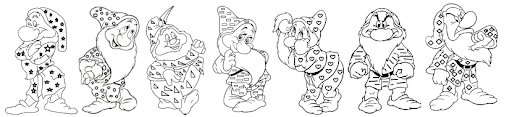 